Associate of Applied Science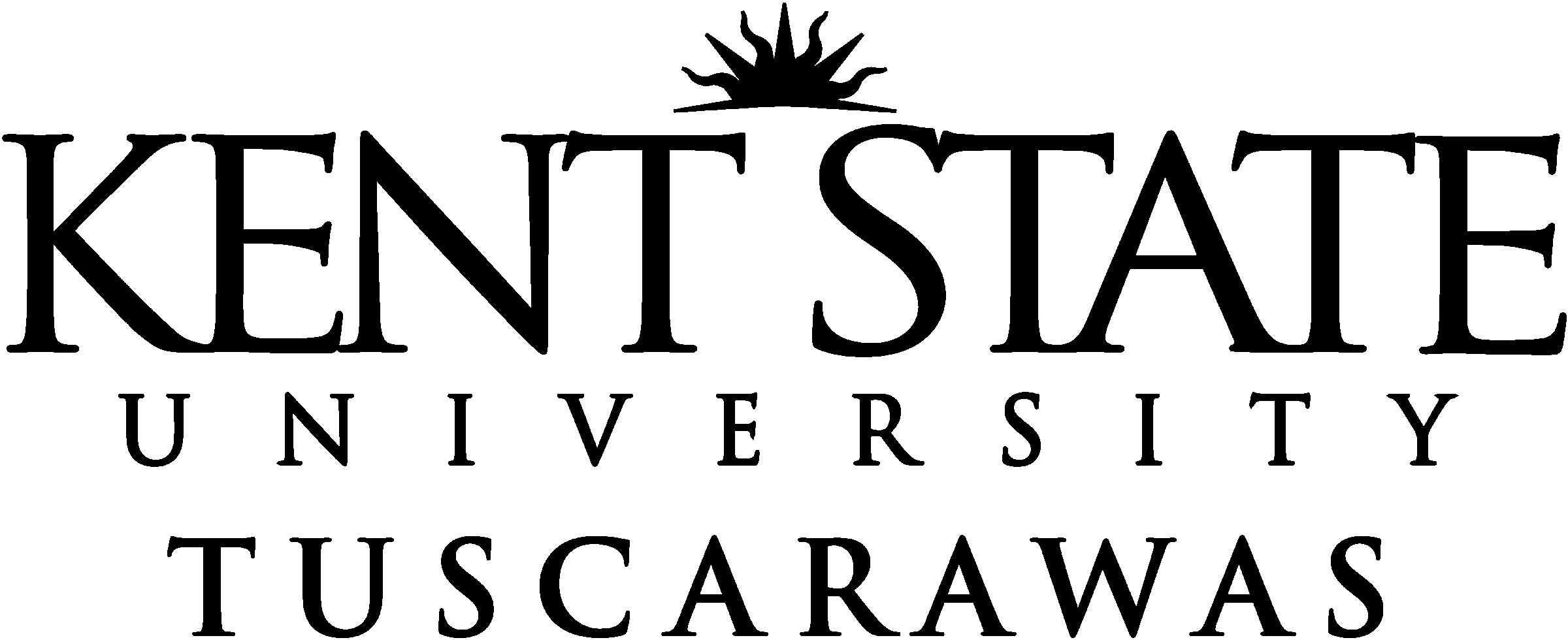 Veterinary TechnologyAPPLICATION FOR ADMISSIONFall 2017Please complete and submit this application to the address listed below.  Forms are to be submitted by March 10, 2017.  The Field Experience Form should also be submitted with this application.Admission to the Veterinary Technology Program is selective and competitive. The Admissions Committee gives priority consideration (based on a point system) to applicants having completed developmental coursework as prescribed by the ALEKS and/or COMPASS assessments, to those who have completed related science and general studies courses, amount of field experience, and the applicant’s cumulative grade point average. Applicants who require developmental coursework in math as prescribed by the ALEKS and/or COMPASS assessments, will need to complete these courses prior to acceptance into the Program.  Students must successfully complete the basic algebra courses through algebra III.A minimum cumulative grade point average (GPA) of 2.5 is required for all applicants in order to apply to the program. Applications will not be considered for students not meeting the minimum GPA requirement.Application for admission to  must be completed before the applicant can be considered for admission to the Veterinary Technology Program. All applicable high school and college transcripts must be submitted and on file.Field Experience is REQUIRED for acceptance into the Veterinary Technology Program.  You must complete 25 hours of field experience at a facility that employs a Veterinary Technician.  Applicants who complete more than 40 hours of field experience will gain additional points on their application.STUDENT INFORMATION (Please Print Legibly)Last Name				First Name		Middle		Student ID Number	Street Address				City			State			ZipDay and/or Evening Phone		Cell Phone			Email AddressDESIRED CAMPUS TO ATTEND (Please mark with an X)_________ Tuscarawas                                                          _________ TrumbullI affirm that to the best of my knowledge the information in this application is correct and I have not knowingly withheld any information.___________________________________________________________		____________Applicant Signature									DateFor Tuscarawas Campus ApplicantsReturn this form to:	Director of Veterinary Technology	 Tuscarawas	,  44663Or Fax to:	(330) 339-3321 with ATTN: Director of Veterinary TechnologyFor Trumbull Campus ApplicantsReturn this form to:Coordinator for Veterinary Technology	Kent State University Trumbull	4314 Mahoning Avenue NW	Warren, OH 44483Or Fax to:	(330) 675-7650 with ATTN: Coordinator of Veterinary Technology           For Office Use:  __________________ Date Received